MUNICIPIUL TÂRGU-MUREŞ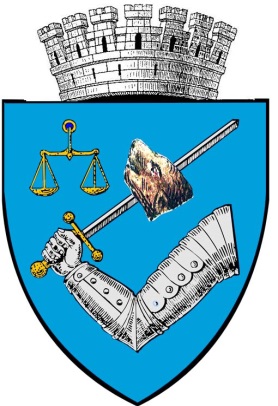 ROMÂNIA – 540026 Târgu-Mureş, Piaţa Victoriei nr. 3Tel: 00-40-265-268.330 int.145Fax: 00-40-265-269.571e-mail: juridic@tirgumures.ro www.tirgumures.ro Direcția juridică, Contencios Administrativ și Administrație Publică LocalăNr.  __________din ________________2020   										       Aprob,								          		        Primar					                                      Soós ZoltánR E F E R A T  D E  A P R O B A R E privind desemnarea domnului primar Soós Zoltán ca reprezentat al  Unității Administrativ Teritoriale Municipiul Târgu Mureș în Consiliul MetropolitanAvând în vedere validarea alegerii domnului SOÓS ZOLTÁN în funcţia de Primar al Municipiului Târgu Mureş, judeţul Mureş, cu ocazia alegerilor pentru autorităţile administraţiei publice locale din 27 septembrie 2020,Ţinând cont de depunerea jurământului şi intrarea în exerciţiul de drept al mandatului în conformitate cu prevederile art. 150 din OUG nr. 57/2019 privind Codul administrativ, cu modificările şi completările ulterioare,Luând în considerare  solicitarea Consiliului Județean Mureș nr.70498 din 26.11.2020, propunem desemnarea domnului Soós Zoltán Primarul Municipiului Târgu Mureş, în calitate de reprezentant legal al unităţii administrativ - teritoriale ca reprezentat al  Unității Administrativ Teritoriale Municipiul Târgu Mureș în Consiliul Metropolitan..Director executiv D.J.C.A.A.P.L.,Buculei  Dianora-MonicaROMÂNIA									      ProiectJUDEŢUL MUREŞ    						     (nu produce efecte juridice)*CONSILIUL LOCAL  MUNICIPAL TÂRGU MUREŞ							 				    PRIMAR											                        Soos Zoltán		          H O T Ă R Â R E A nr. ______din __________________ 2020privind desemnarea domnului primar Soós Zoltán ca reprezentant al  Unității Administrativ Teritoriale Municipiul Târgu Mureș în Consiliul MetropolitanConsiliul local municipal Târgu Mureş, întrunit în şedinţă ordinară de lucru,Văzând Referatul de aprobare al Direcției Juridice, Contencios Administrativ și Administrație Publică Locală nr.______________ privind desemnarea domnului  Soós Zoltán ca reprezentat al  Unității Administrativ Teritoriale Municipiul Târgu Mureș în Consiliul Metropolitan,Ținând cont de prevederile art.15 din Statutul Asociației “Zona Metropolitană” aprobat prin Hotărârea Consiliului Județean nr.24 din 24 februarie 2006 privind Aprobarea Actului Constitutiv și Statutului Asociației “Zona Metropolitană” Târgu Mureș, a contribuției Consiliului Județean Mureș la patrimonial initial al Asociației precum și a cotizației anuale pentru sprijinirea activității acesteia; Ordonanța de Guvern nr.26/2000 cu privire la asociații și fundații;În conformitate cu prevederile Legii nr. 24/2004 privind normele de tehnică legislativă pentru elaborarea actelor normative, republicată, a Legii nr. 52/2003 privind transparenţa decizională în administraţia publică, republicată, precum și ale  art. 129 alin.(1), alin. (2) lit. „b”, alin. (9) lit. „c”,  alin.(14), art.196, alin.(1), lit. „a” şi ale art. 243, alin. (1), lit. „a”  din OUG nr. 57/2019 privind Codul administrativ,           H o t ă r ă ş t e:	Art. 1. Se aprobă desemnarea domnului primar Soós Zoltán ca reprezentat al  Unității Administrativ Teritoriale Municipiul Târgu Mureș în Consiliul Metropolitan.Art. 2. Cu aducerea la îndeplinire a prevederilor prezentei hotărâri se încredinţează Primarul Municipiului Târgu Mureș domnul  Soós Zoltán și Executivul Municipiului Târgu Mureş prin  Direcția Juridică, Contencios Administrativ și Administrație Publică Locală.Art. 3.  În conformitate cu prevederile art. 252, alin. 1, lit. c și ale art. 255 din O.U.G. nr. 57/2019 privind Codul Administrativ precum și ale art. 3, alin. 1 din Legea nr. 554/2004, privind contenciosul administrativ, prezenta Hotărâre se înaintează Prefectului Judeţului Mureş pentru exercitarea controlului de legalitate.	Art. 4.  Prezenta hotărâre se comunică: 	-Primarului Municipiului Târgu Mureș	-Instituției Prefectului Județul Mureș	-Consiliului Județean Mureș	-Direcției Juridice, Contencios Administrativ și Administrație Publică Locală.             Viză de legalitate                                   Secretarul general al Municipiului  Târgu Mureş,                                                                Soós Erika  *Actele administrative sunt hotărârile de Consiliu local care intră în vigoare şi produc efecte juridice după îndeplinirea condiţiilor prevăzute de art. 129, art. 139 din O.U.G. nr. 57/2019 privind Codul Administrativ